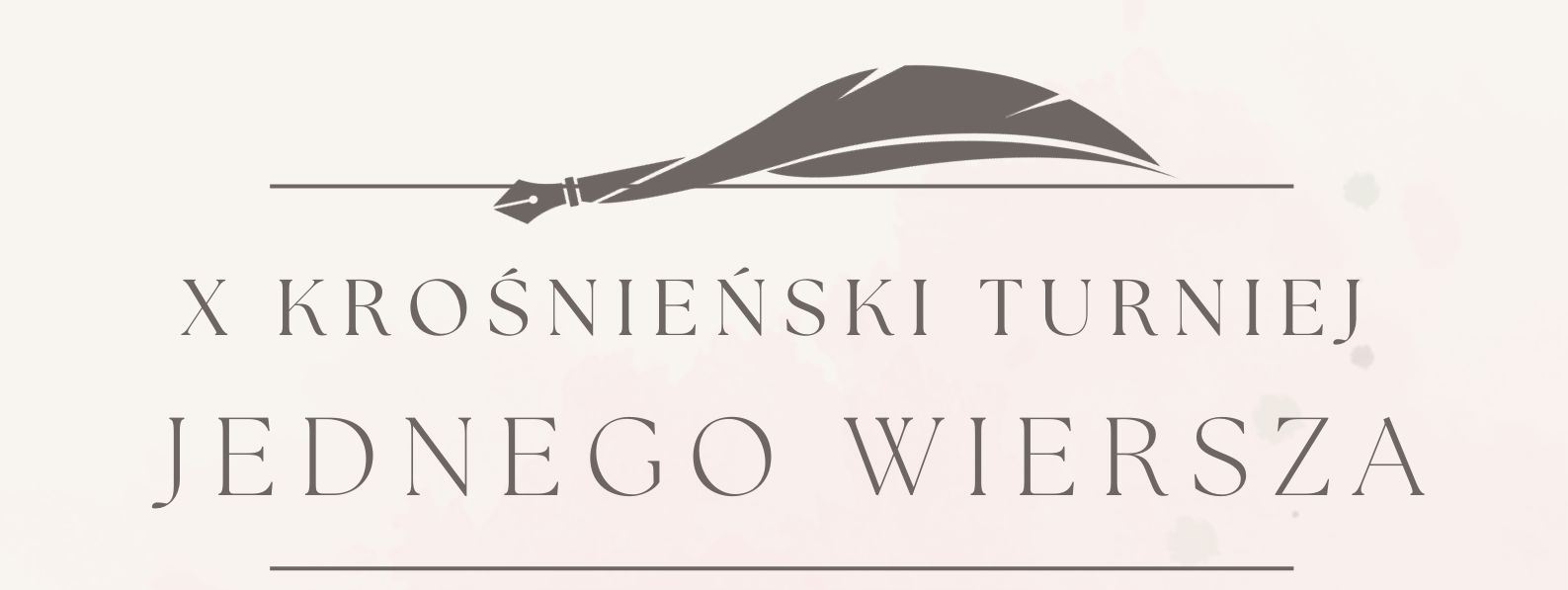 r e g u l a m i nOrganizatorem X Turnieju Jednego Wiersza  jest Krośnieńska Biblioteka Publiczna.Celem Turnieju, realizowanego w dziedzinie kultury, jest pobudzanie wrażliwości poetyckiej i aktywności twórczej w dziedzinie poezji, konfrontacja twórczości poetyckiej, promowanie młodych twórców oraz prezentacja literackich dokonań uczestników konkursu.Uczestnikami konkursu mogą być uczniowie kl. VI- VIII szkół podstawowych oraz uczniowie szkół ponadpodstawowych z Krosna i powiatu krośnieńskiego.Warunkiem uczestnictwa w konkursie  jest nadesłanie jednego wiersza, nigdzie dotąd niepublikowanego, zarówno w wersji drukowanej jak i na portalach internetowych, ani nienagradzanego w innych konkursach.Wiersz należy przesłać w formie wydruku komputerowego  w 3 egzemplarzach (podpisany imieniem i nazwiskiem autora)lub przesłać w wersji elektronicznej (plik pdf. lub jpg.) na adres: promocja@kbp.krosno.plDo konkursu można zgłosić wiersz o dowolnej tematyce, który stanowi oryginalne dzieło pracy twórczej autora.Zgłoszenie wiersza oznacza jednocześnie, że zgłaszający  oświadcza, iż nie narusza on praw osób trzecich, w szczególności nie narusza ich majątkowych  i osobistych praw autorskich.Do wiersza należy dołączyć wypełnioną kartę uczestnictwa, stanowiącą załącznik do niniejszego regulaminu.Spośród nadesłanych wierszy Organizator dokona wyboru ok. 15 utworów w każdej grupie wiekowej, zakwalifikowanych do prezentacji finałowej. Warunkiem udziału wiersza w Turnieju jest jego odczytanie przez autora lub osobę upoważnioną w trakcie imprezy finałowej w dniu 21 marca 2024 r. o godz. 10.00 w Czytelni Głównej Krośnieńskiej Biblioteki Publicznej  (ul. Wojska Polskiego 41).Finaliści zakwalifikowani do prezentacji swoich wierszy zostaną powiadomieni pocztą e-mail lub telefonicznie. Lista osób zakwalifikowanych do finału zostanie opublikowana na stronie www.kbp.krosno.pl do dnia 15 marca 2024 r. Wiersz wraz z kartą uczestnictwa należy przesłać pocztą lub dostarczyć osobiście do dnia 29 lutego 2024 r. na adres: Krośnieńska Biblioteka Publiczna,  ul. Wojska Polskiego 41, 38-400 Krosno z dopiskiem „Turniej Jednego Wiersza”.   Zgłaszając wiersz w wersji elektronicznej, należy go przesłać na adres: promocja@kbp.krosno.pl w formacie .pdf lub jpg. oraz dołączyć skan wypełnionej karty uczestnictwa. Autorom zaprezentowanych wierszy jury powołane przez Organizatora przyzna I, II i III nagrodę – odrębnie w każdej kategorii wiekowej:     I kategoria – uczniowie szkół podstawowych;  II kategoria – uczniowie szkół ponadpodstawowych. Organizatorzy zastrzegają sobie prawo do innego podziału nagród.Organizatorzy zastrzegają sobie prawo do opublikowania listy laureatów  z podaniem imienia i nazwiska tych osób.Każdy uczestnik może otrzymać pisemne potwierdzenie udziału w Turnieju. Udział w Turnieju jest dobrowolny i oznacza akceptację w pełni niniejszego regulaminu.W sprawach nie objętych regulaminem decyduje Komisja Konkursowa.Dodatkowe informacje o Turnieju: mgr Monika Machowicz – 13-4321370 w. 8, 662072178, e-mail: mmachowicz@kbp.krosno.pl